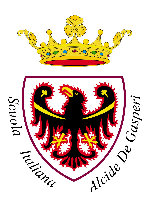 FORMULARIOFIRMA CONTRATO DE PRESTACION DE SERVICIOS EDUCACIONALES, AÑO ESCOLAR 2024. En La Serena, a …….. de …………………………… de 2023, entre la Fundación Scuola Italiana “Alcide De Gasperi”, RUT Nº 71.979.500-5, representada por don Giovanni Bonani Rizzolli, RUT 9.437.630-0 , ambos con domicilio en Avenida El Santo Nº3705 - La Serena , Fundación de Derecho Privado sin fines de lucro, denominada “la Scuola”, y don(ña) …………………………………………………………………., Rut Nº ………………, con domicilio en ……………………………………………………………..,………….., denominado(a), indistintamente, “el contratante” o “el sostenedor”, celebran el  Contrato de Prestación de Servicios Educacionales, año escolar 2024, que las partes han leído, ratifican y firman, para el(los) alumno(s) identificado(s) en el presente documento, que se entiende parte integrante del respectivo contrato.ALUMNOS(AS):1.- ………………………………………………………………………………………….., Curso:……………………………………2.- ………………………………………………………………………………………….., Curso:……………………………………3.- ………………………………………………………………………………………….., Curso:……………………………………4.- ………………………………………………………………………………………….., Curso:……………………………………                         Firma                                                                Firma            Contratante/Sostenedor(a)                               Giovanni Bonani Rizzolli                                                                                                 Representante Legal – Presidente                                                                                    Fundación Scuola Italiana “Alcide De Gasperi”                                                                                                                   La Serena